Position desired: Reservations coordinator or anything related to hotel management.PERSONAL INFORMATIONAge: 23 years oldBirth Date:  August 10 1993                Civil Status:  Single                                         Religion: CatholicCitizenship:  FilipinoHeight: 5’2”Weight: 52 kgEDUCATIONAL ATTAINMENT  Tertiary Level2010-2015		Centro Escolar University			    Mendiola, Manila			BS Hotel and Restaurant ManagementSecondary Level2006 – 2010			La Consolacion College				    Pasig CityPrimary Level		2001-2006                          La Consolacion College                                         Pasig CitySEMINARS ATTENDEDBar Exposure Program   TGI Friday’s Glorietta 3, Ayala Center Makati City (January 2014)7th Annual Grand Convention “Transforming into a Greener Hospitality Industry”New World Makati Hotel (September 2013)Fine Dining and Wine Pairing Appreciation Orientation and Dinner	 New World Makati Hotel (January 2013)Resort and Hotel Management and Ilocos Tourism Information Seminar	Fort Ilocandia Resort Hotel, Laoag City (January 2012)Hotel Familiarization Tour and SeminarEdsa Shangri-La, Manila (August 2011)Work Experience Dining and Bar Attendant at Gotti’s Ristorante (April 2014-September 2014)SM Megamall Atrium, EDSA corner J. Vargas Ave., Brgy. Wack-Wack, Mandaluyong CityRoom attendant and Kitchen staff (December 16, 2014 to May 10, 2015)Lancaster Hotel Manila, 622 Shaw Boulevard, Mandaluyong, Metro ManilaDining attendant/Receptionist (April 2015-September 2015)LA 21 Grill and restobar, Meralco Ave. corner Julia Vargas, Ortigas, Metro ManilaFirst Name of Application CV No : 1656090Whatsapp Mobile: +971504753686 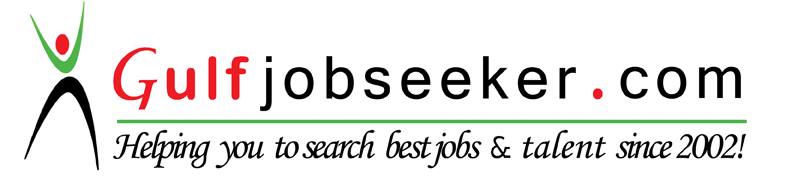 Career Objective:To be involved in work where I can utilize skill and creatively involved with system That effectively contributes to the growth of organization.SummarySelf-disciplined and punctual in attendanceEnthusiastic and hard workingTeam player and reliable